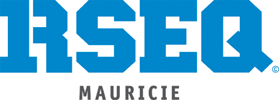 FORMULAIRE D’INSCRIPTIONInitiation au ski de fond – Énergie CMBDate limite d’inscription : 15 décembre 2022ATTENTION! VEUILLEZ REMPLIR UN FORMULAIRE POUR CHACUN DE VOS GROUPESVeuillez retourner le(s) formulaire(s) dûment complété(s) par courriel à Audrey Michaud (amichaud@mauricie.rseq.ca).Nom de l’écoleCentre de servicesAdresseCode postalTéléphoneDirection d’écoleCourrielNombre d’élèves dans le groupeNombre d’élèves dans le groupeNiveau du groupeNiveau du groupe       3e année            4e             5e             6e       3e année            4e             5e             6eNiveau du groupe en ski de fondNiveau du groupe en ski de fond       Débutant            Intermédiaire            Avancé       Débutant            Intermédiaire            AvancéLe groupe a-t-il participé à l’activité l’an dernier?Le groupe a-t-il participé à l’activité l’an dernier?       Oui                     Non       Oui                     NonNombre d’accompagnateursNombre d’accompagnateursType d’activité souhaitéType d’activité souhaité       Éducatifs            Randonnée            Les 2       Éducatifs            Randonnée            Les 2Identification de la personne responsableIdentification de la personne responsableIdentification de la personne responsableIdentification de la personne responsableNomPrénomTéléphoneCourrielTéléphone d’urgence en cas d’annulation le matin de l’activitéTéléphone d’urgence en cas d’annulation le matin de l’activitéTéléphone d’urgence en cas d’annulation le matin de l’activitéRéservationRéservationRéservationRéservationRéservationVeuillez cocher toutes les dates pour lesquelles vous êtes disponibles.Veuillez cocher toutes les dates pour lesquelles vous êtes disponibles.Veuillez cocher toutes les dates pour lesquelles vous êtes disponibles.Veuillez cocher toutes les dates pour lesquelles vous êtes disponibles.Veuillez cocher toutes les dates pour lesquelles vous êtes disponibles.SemaineLundi 8h45 à 11h30Lundi 12h15 à 15hMardi 8h45 à 11h30Mardi 12h15 à 15hDu 9 au 13 janvierDu 16 au 20 janvierDu 23 au 27 janvierDu 30 janv. au 3 fév.Du 6 au 10 févrierDu 13 au 17 févrierDu 20 au 24 février